443/21Mineral Titles Act 2010Mineral Titles Act 2010NOTICE OF LAND CEASING TO BE A MINERAL TITLE AREANOTICE OF LAND CEASING TO BE A MINERAL TITLE AREATitle Type and Number:Extractive Mineral Permit (Northern) 1136Area ceased on:24 November 2021Area:15.00 HectareLocality:BYNOEName of Applicants(s)Holder(s):100% INNOCENTE TRANSPORT PTY. LIMITED [ACN. 009 609 563]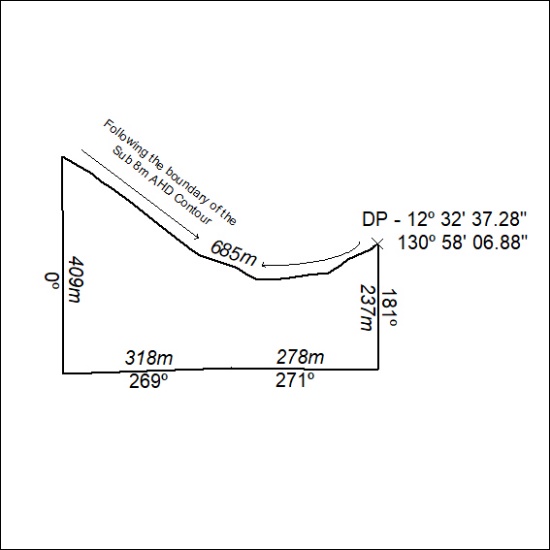 